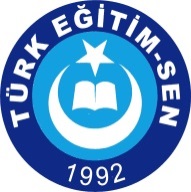  TÜRK EĞİTİM-SEN ARTVİN ŞUBESİDELEGE SEÇİMLERİSANDIK KURULU GÜNDEMİGÜNDEM;1- Şube yönetimince seçimden bir gün önce Sandık Kurulu Başkanlarına; her bir Sandık Bölgesi için ayrı ayrı olmak üzere seçim sandığı, oy kabinleri ve seçim evrakları, oy kullanacak üye sayısı kadar mühürlenmiş oy pusulası ve mühürlenmiş oy zarfları,  Sandık Evrakları Teslim Etme Tutanağı tutularak teslim edilmesi,2- Sandık Kurulunun oy kullanılacak salonlarda, her bir Sandık Bölgesi için ayrı ayrı olmak üzere, Sandık Kurulunun oturacağı yerin, sandık yerinin ve oy kabinlerinin düzenlenmesi, 3- Gerekli evrakların ilgili yerlere asılması,4- Oy verme işleminin gerçekleştirilmesi,5- Sandık Kurullarının sandık bölgelerinde her bir Sandık Bölgesi için ayrı ayrı olmak üzere oy tasnif işlemini yapması, 6- Seçim sonuçlarının ilanı,7- Sandık Kurulu Başkanının, her bir Sandık Bölgesi için ayrı ayrı olmak üzere; seçim sandığı, oy kabinleri ve seçim evrakları, paket lastiği ile ayrı ayrı paketlenmiş olarak kullanılmış ve kullanılmamış oy pusulası ve oy zarfları ile poşet dosya içinde Sandık Sonuç Cetvelinin bir örneğini elden şubeye Sandık Evrakları Teslim Alma Tutanağı tutularak teslim etmesi,                                                      …/10/2017DELEGE SEÇİMLERİ KOMİSYONUİsrafil BAYRAKŞube BaşkanıHüseyin AYDIN                                                  Şube SekreteriTahsin OSANMAZŞube Mevzuat Sekreteri